Persönliche DatenAllgemeinesKostenWie hoch waren die monatlichen Kosten?Sprachkurs (falls zutreffend)UnterkunftNarrativer Erfahrungsbericht (mindestens 1-2 Seiten):Reisevorbereitungen, Versicherung, Vorbereitung auf die GastuniversitätAbreise und Ankunft am StudienortBetreuung an der Gasthochschule (International Office, Lehrende, Veranstaltungen für Erasmus-StudentInnen)Unileben am StudienortStudium (fachlicher Nutzen, welche Kurse haben Sie belegt, Niveau der Kurse,…)Tipps für zukünftige Erasmus-OutgoingsFotos von Ihrem Aufenthalt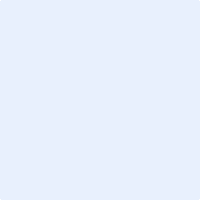 Weitere Fotos können auf einem USB-Stick in der Abteilung für Internationale Beziehungen vorbei gebracht werden.EinverständniserklärungName:      Ich bin damit einverstanden, dass mein Erfahrungsbericht auf der Homepage der Abteilung für Internationale Beziehungen veröffentlicht wird.Ja		Nein		mit Fotos		ohne Fotos	Ich bin damit einverstanden, dass mein narrativer Erfahrungsbericht und meine Fotos für Veranstaltungen, Broschüren, Zeitungsartikel, etc. von der Abteilung für Internationale Beziehungen verwendet werden dürfen.
Ja		Nein		Nach Rücksprache mit mir	Name des/der Studierenden (freiwillige Angabe)E-Mail (freiwillige Angabe)GasthochschuleAufenthaltsdauervon       bis      vorbreitender Sprachkursvon       bis      Ich habe das      . Semester im Ausland absolviert.Ich habe das      . Semester im Ausland absolviert.Wo haben Sie Informationen über die Gastuniversität gefunden?Welche Unterstützung bei der Organisation wird im Gastland vom International Office geboten und wer ist der Ansprechpartner?Wo findet man Informationen zum Studium (Kursplan, etc.)?Welche Kurse wurden besucht?Welche Kurse sind empfehlenswert?Ist die Organisation von Famulaturen einfach?Unterbringung€      Verpflegung€      An-/Abreise (Flug, Zug, Auto)€      Kosten für Unterlagen, Bücher, etc.€      Sonstiges      €      Haben Sie im Jahr vor dem Aufenthalt einen vorbereitenden Sprachkurs absolviert?Ja		Nein	Wenn ja, wo/bei welcher Einrichtung (z.B. MUI-Sprachkurs, etc.):Wie zufrieden waren Sie?Kosten des Sprachkurses: €      Wie haben Sie Ihre Unterkunft im Gastland gefunden? selbst gesucht Gasthochschule hat Wohnungs-/Zimmersuche übernommen/war behilflich Freunde andere:      Wie zufrieden waren Sie?Tipps für andere Studierende (z.B. Homepages, Zeitungen, Preis, …)